23.11.2020r. poniedziałekTemat: Sukcesy i przechwałki. Praca z podręcznikiem i ćwiczeniami. Dzień dobry!Dzisiaj proszę żebyście zapoznali się z poniższym tekstem i wykonali ćwiczenia.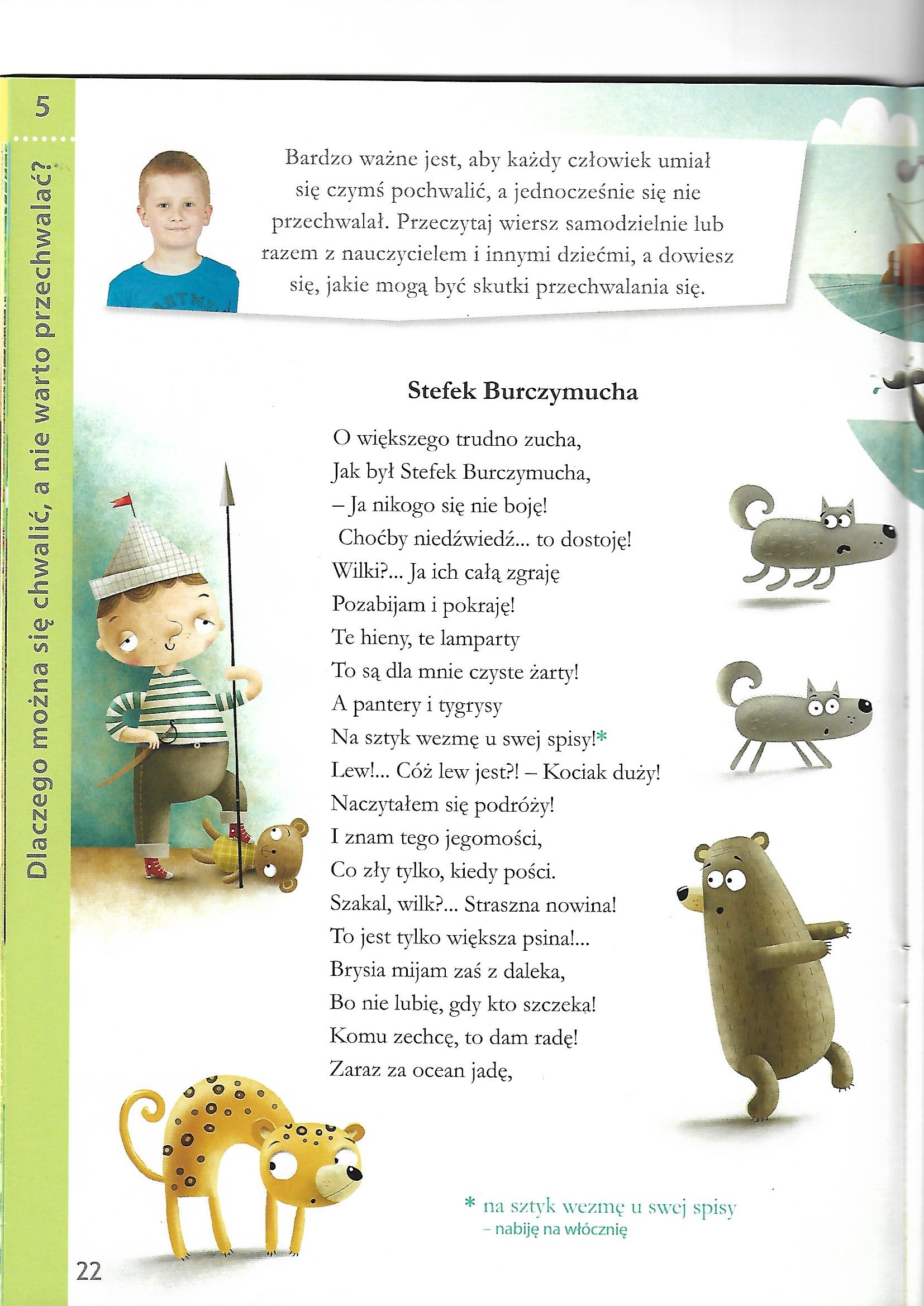 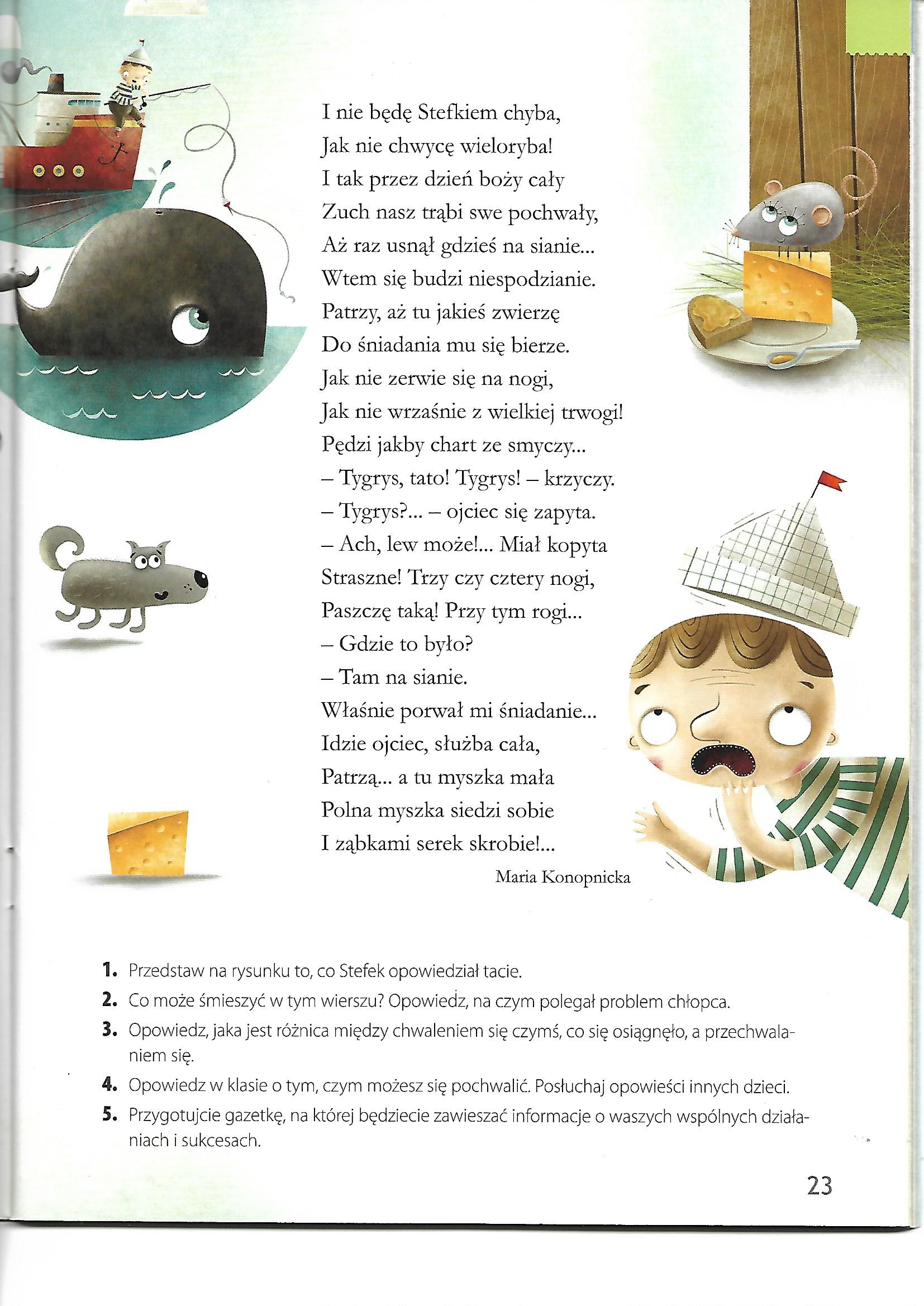 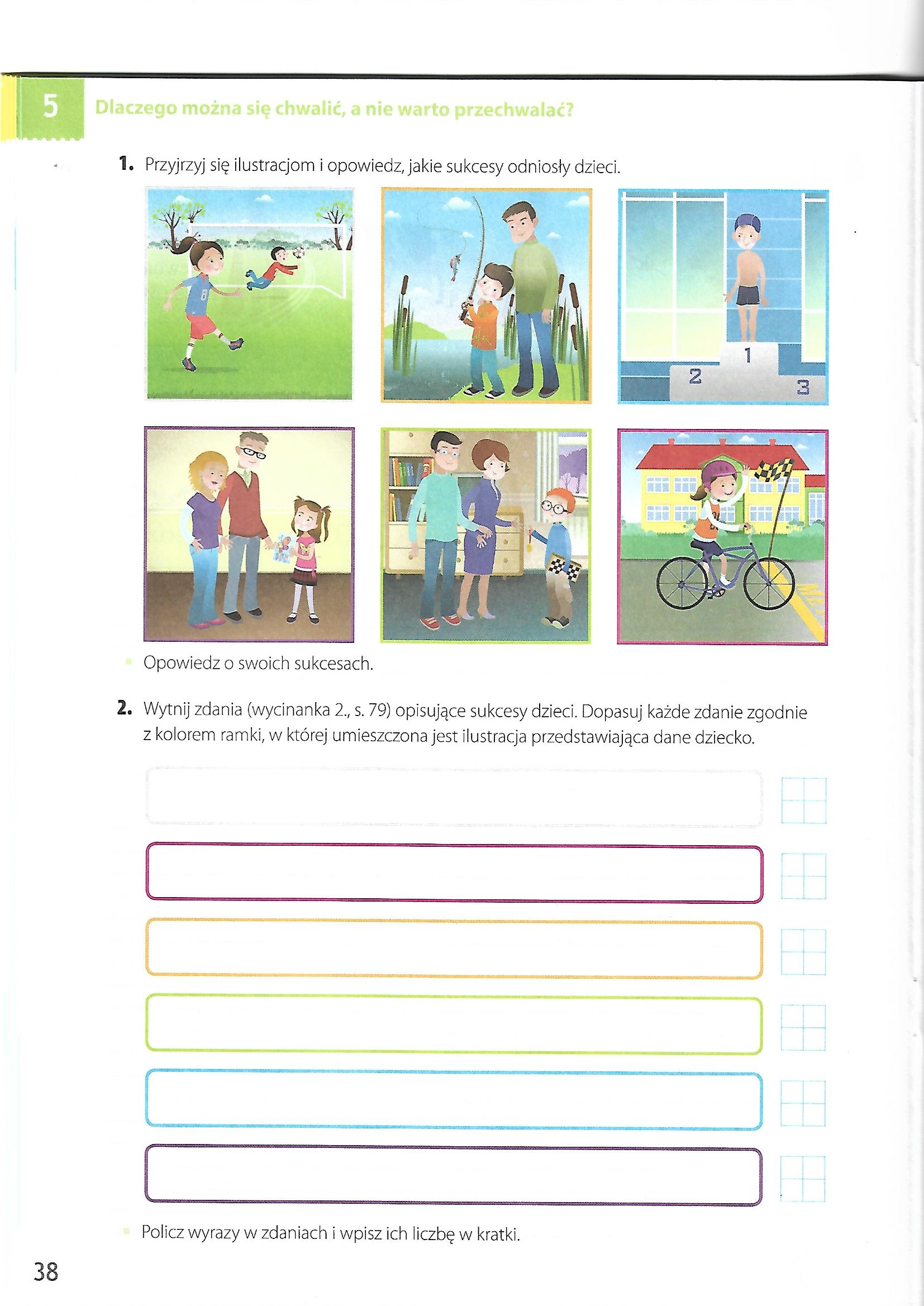 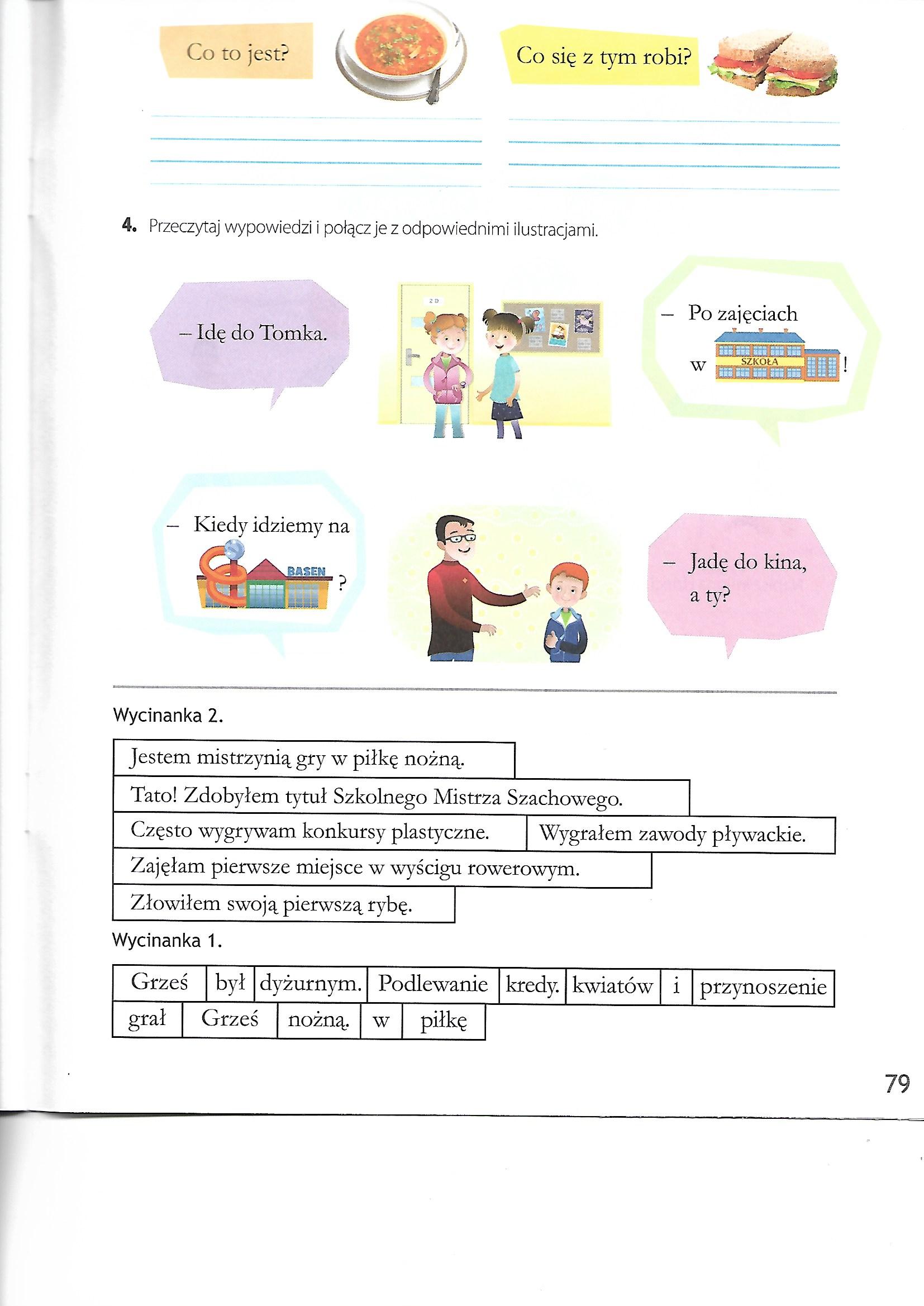 Dziękuję za pracę  !!!